特岗招聘岗位如下图所示：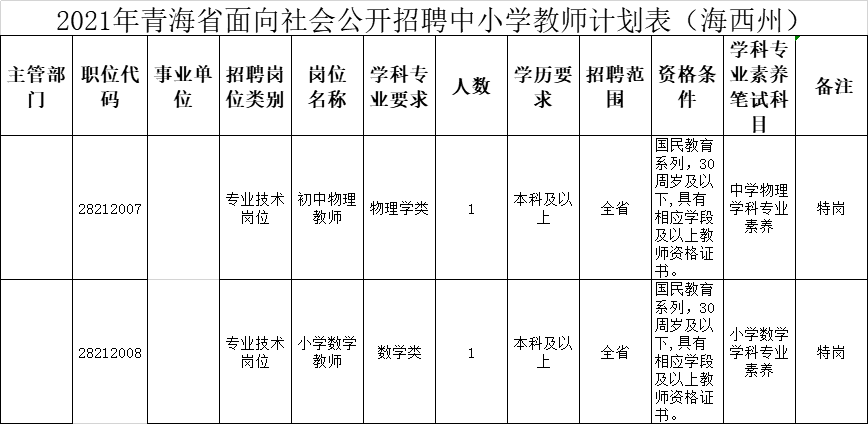 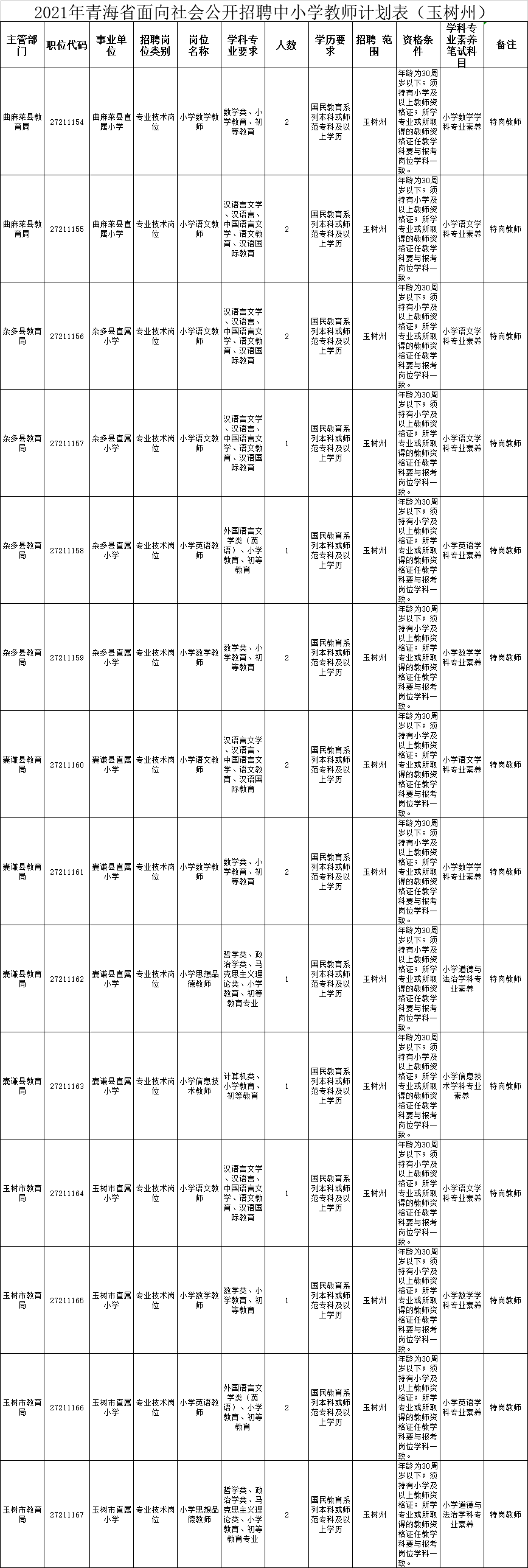 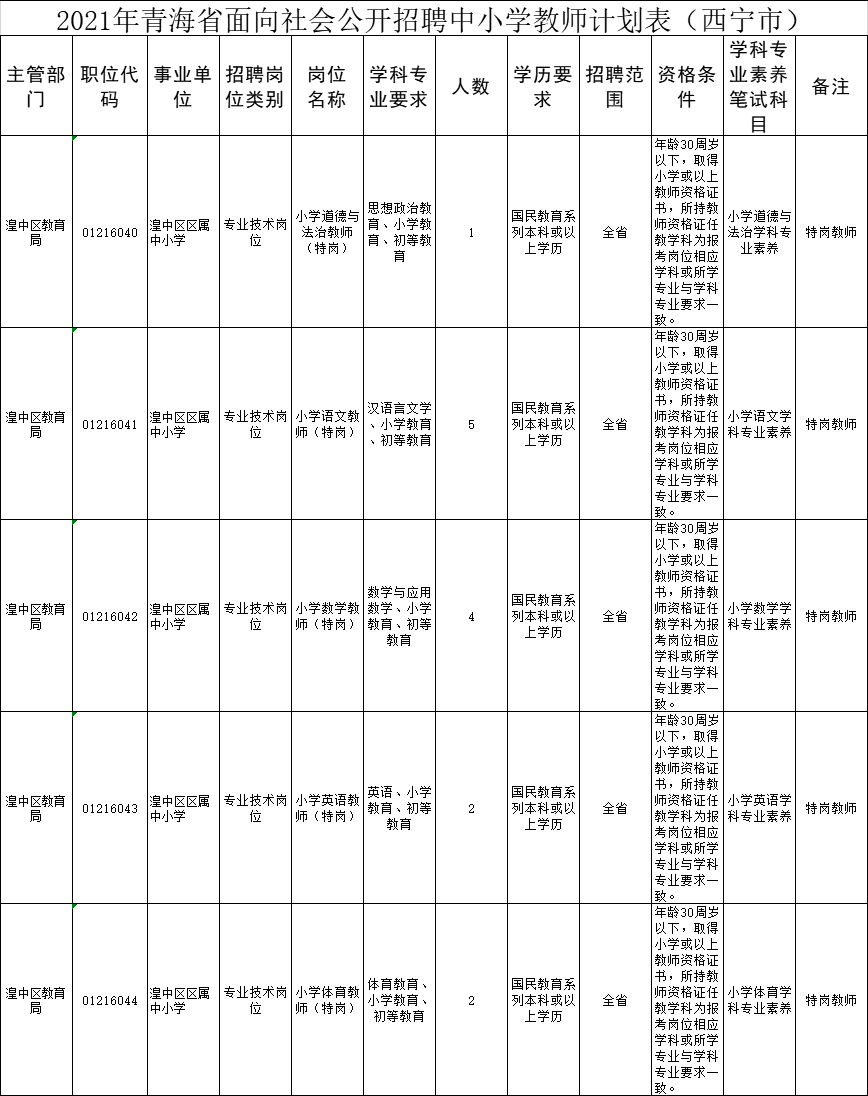 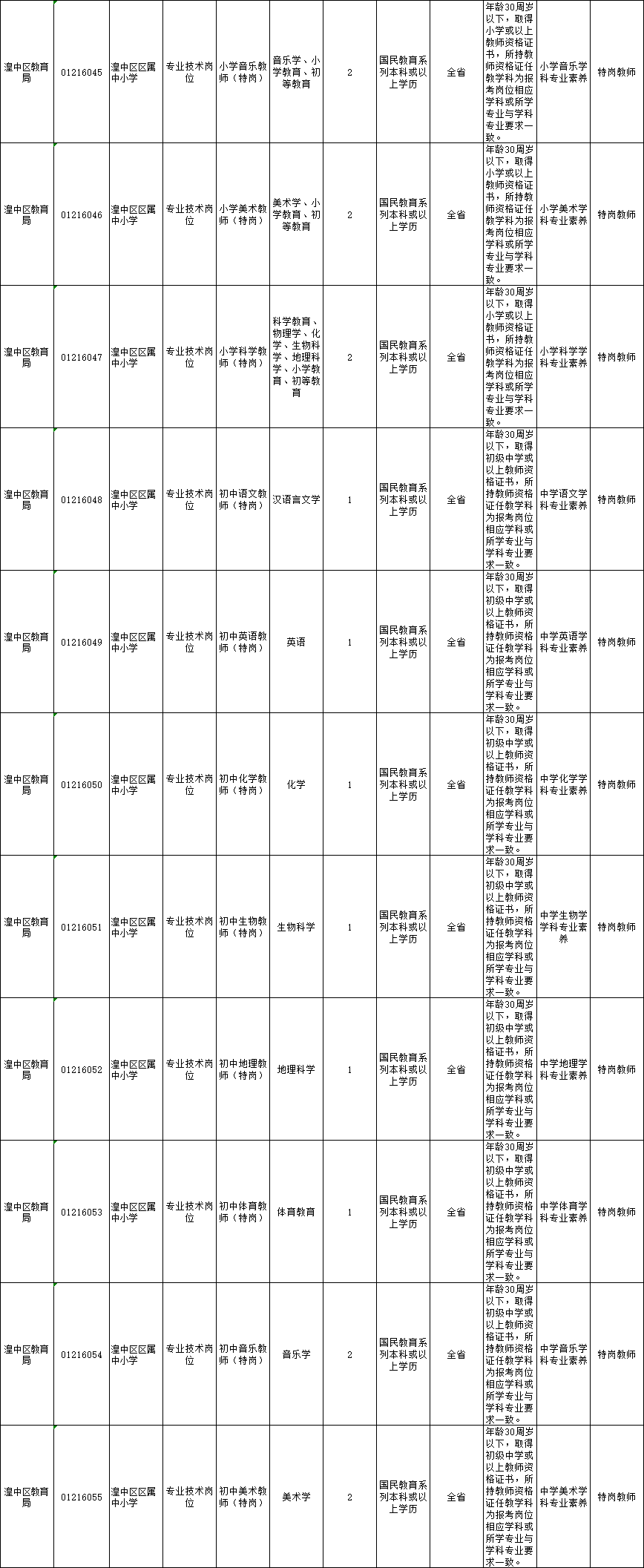 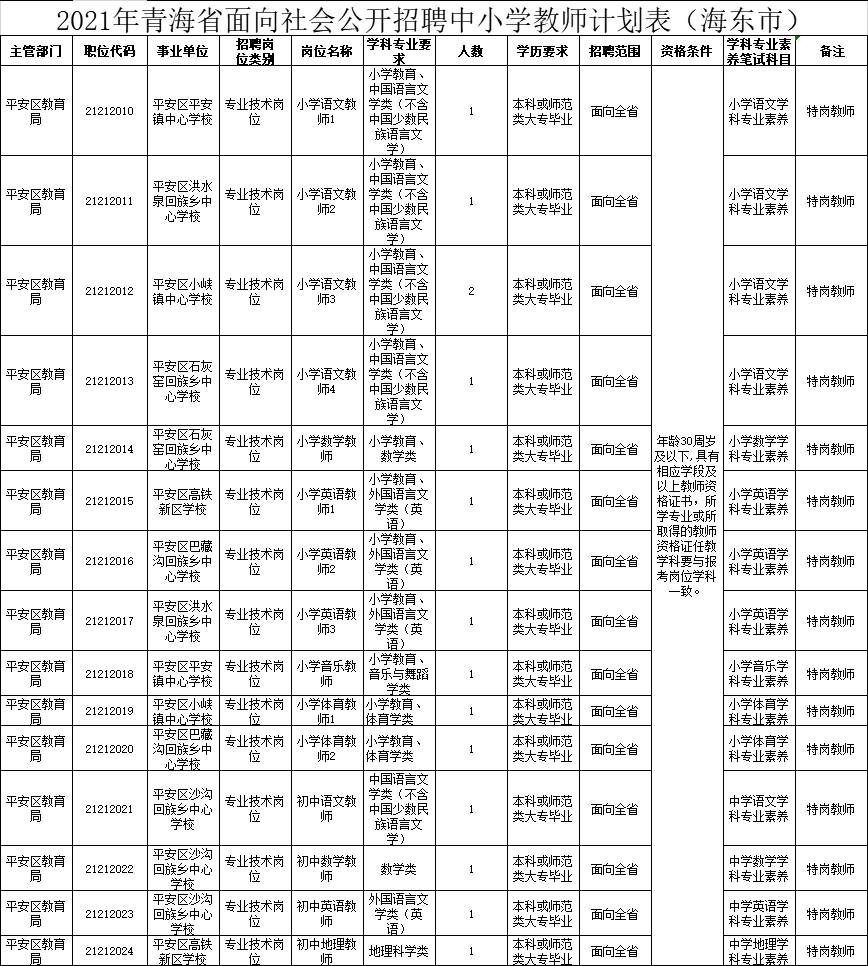 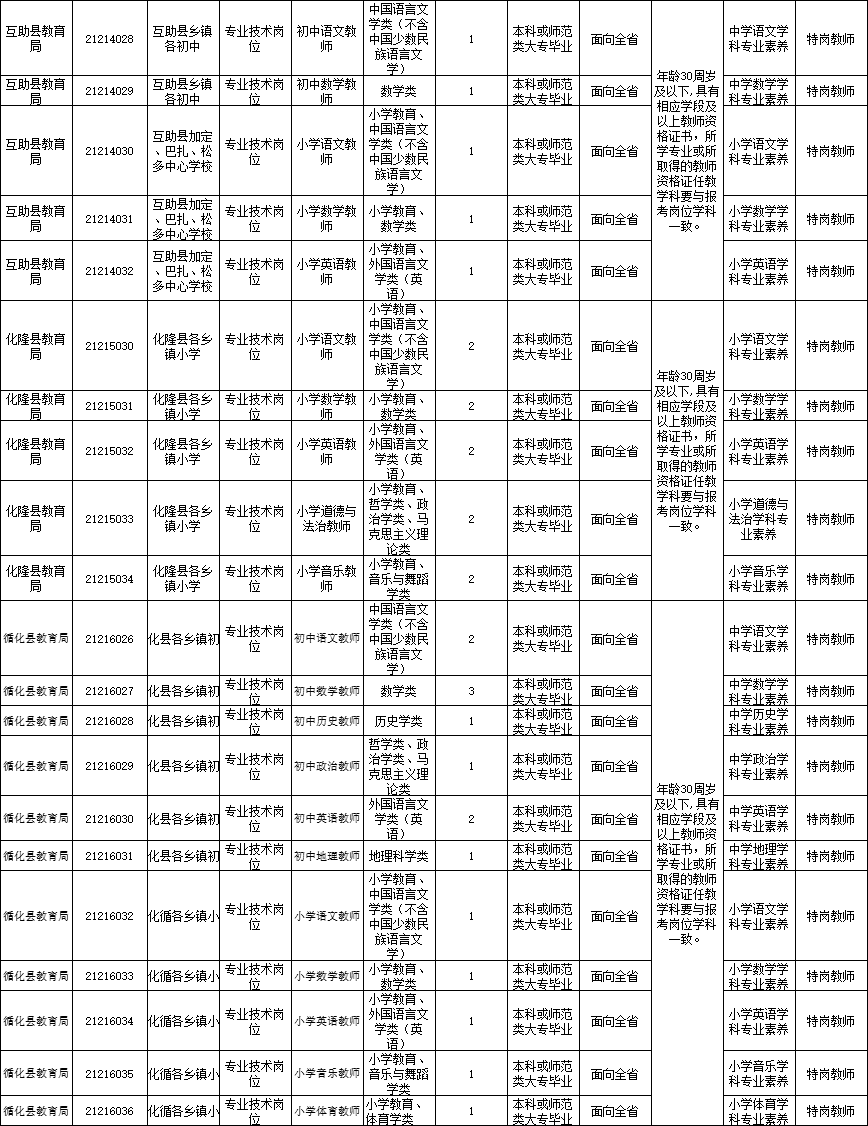 